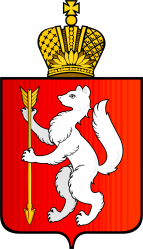 МИНИСТЕРСТВО КУЛЬТУРЫ СВЕРДЛОВСКОЙ ОБЛАСТИП Р И К А З  _______________________                                                                                № ________г. ЕкатеринбургО внесении изменений в административный регламент предоставления государственной услуги «Предоставление информации о времени и месте театральных представлений, филармонических и эстрадных концертов, гастрольных мероприятий театров и филармоний, анонсы данных мероприятий»	В соответствии с федеральным законом от 27 июля 2010 года № 210-ФЗ     «Об организации предоставления государственных и муниципальных услуг»  ПРИКАЗЫВАЮ:	1. Внести в Административный регламент предоставления государственной услуги «Предоставление информации о времени и месте театральных представлений, филармонических и эстрадных концертов, гастрольных мероприятий театров и филармоний, анонсы данных мероприятий», утвержденный приказом Министерства культуры Свердловской области от 01.10.2013 № 287 «О внесении изменений в административные регламенты предоставления государственных услуг «Предоставление информации о времени и месте театральных представлений, филармонических и эстрадных концертов, гастрольных мероприятий театров и филармоний, анонсы данных мероприятий», «Запись на обзорные, тематические и интерактивные экскурсии, проводимые государственным учреждением культуры Свердловской области», следующие изменения:1) пункт 5.1.2.изложить в следующей редакции:«5.1.2. Жалоба подается в Министерство или в Учреждение заявителем либо его уполномоченным представителем в письменной форме на бумажном носителе или в электронной форме.Жалоба может быть направлена по почте, через многофункциональный центр, с использованием информационно-телекоммуникационной сети «Интернет», официального  Интернет-сайта Министерства, единого портала государственных и муниципальных услуг либо регионального портала государственных и муниципальных услуг, а также может быть принята при личном приеме заявителя.»;2) подпункт 2 пункта 5.4.2. после слов «раздел «Обратная связь» дополнить словами  «, единым порталом государственных и муниципальных услуг http://www.gosuslugi.ru/ либо региональным порталом государственных и муниципальных услуг http://pgu.midural.ru/web/guest/mai.»;3) пункт 5.8.3. дополнить абзацем следующего содержания: «В случае установления в ходе или по результатам рассмотрения жалобы признаков состава административного правонарушения или преступления должностное лицо, наделенное полномочиями по рассмотрению жалоб, незамедлительно направляет имеющиеся материалы в органы прокуратуры.».	2. Начальнику отдела профессионального искусства, художественного образования, творческих проектов и информатизации Министерства культуры Свердловской области (В.К. Литовских):	1) обеспечить доведение настоящего приказа до подведомственных областных     государственных     учреждений     культуры,     участвующих   в предоставлении государственных услуг «Предоставление информации о времени и месте театральных представлений, филармонических и эстрадных концертов, гастрольных мероприятий театров и филармоний, анонсы данных мероприятий», «Запись на обзорные, тематические и интерактивные экскурсии, проводимые государственным учреждением культуры Свердловской области»;	2) разместить настоящий приказ на официальном сайте Министерства культуры Свердловской области (http://www.mkso.ru) и в информационных системах «Реестр государственных услуг (функций) Свердловской области», «Портал государственных услуг (функций) Свердловской области» и «Единый портал государственных и муниципальных услуг (функций)».3. Контроль исполнения настоящего приказа оставляю за собой.И.о. Министра культурыСвердловской области                                                                              В.Г. Мантуров                                                                                                    